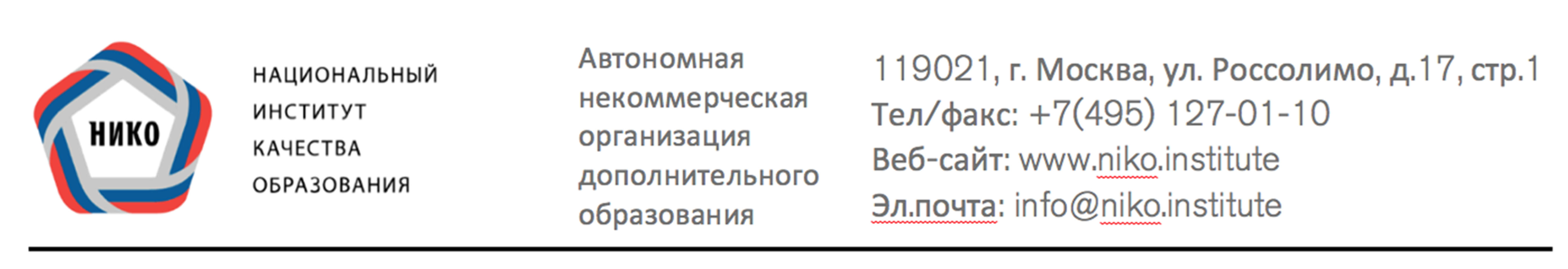 г. Москва                                                                                                                      20.05.2022г.ВЫПИСКА ИЗ ПРИКАЗА № 4 от 2022-02-01           Об утверждении статуса инновационных площадок АНО ДПО «Национальный институт качества образования» по теме: «Развитие качества дошкольного образования с использованием Инструментария мониторинга качества дошкольного образования на образовательной платформе „Вдохновение“» На основании Положения о деятельности инновационных площадок АНО ДПО «Национальный институт качества образования» присвоить Начальный статус инновационной площадке МУНИЦИПАЛЬНОЕ ДОШКОЛЬНОЕ ОБРАЗОВАТЕЛЬНОЕ УЧРЕЖДЕНИЕ ДЕТСКИЙ САД № 85 по направлению инновационной деятельности «Развитие качества дошкольного образования с использованием Инструментария мониторинга качества дошкольного образования на образовательной платформе „Вдохновение“».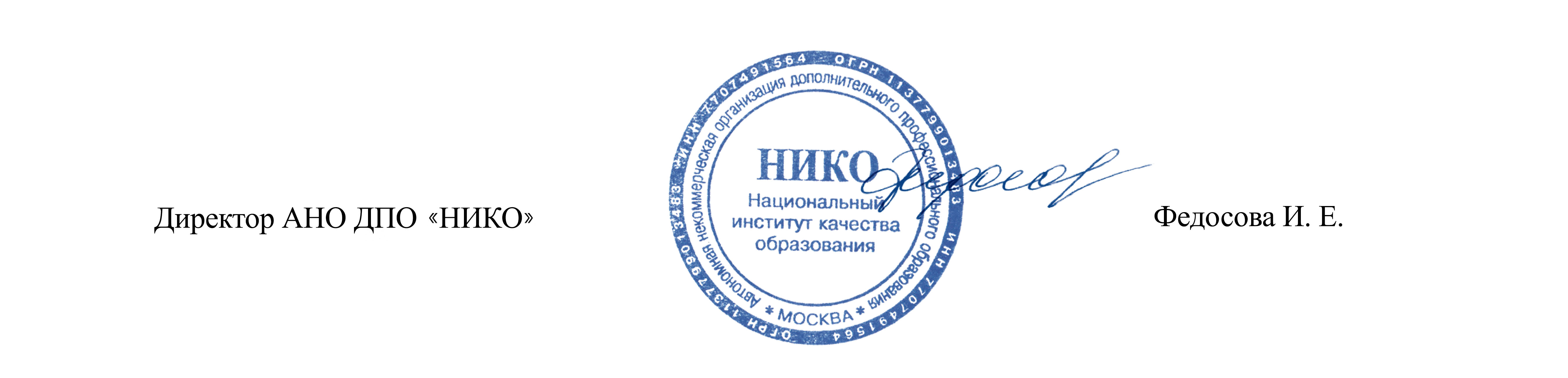 